WORK BREAKDOWN STRUCTURE LEVELS TEMPLATE     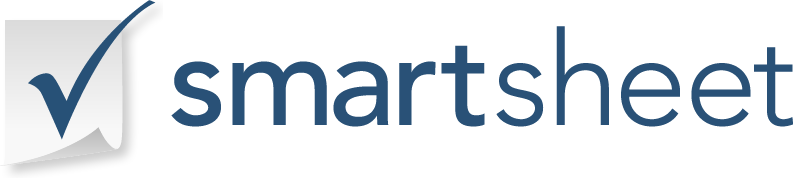 PROJECT TITLECOMPANY NAMEPROJECT MANAGERDATE